Т. В. ТарасенкоЛ. А. КуликоваТ. В. КоноваленкоТ. Ю. Гурова.Лінгвокраїнознавство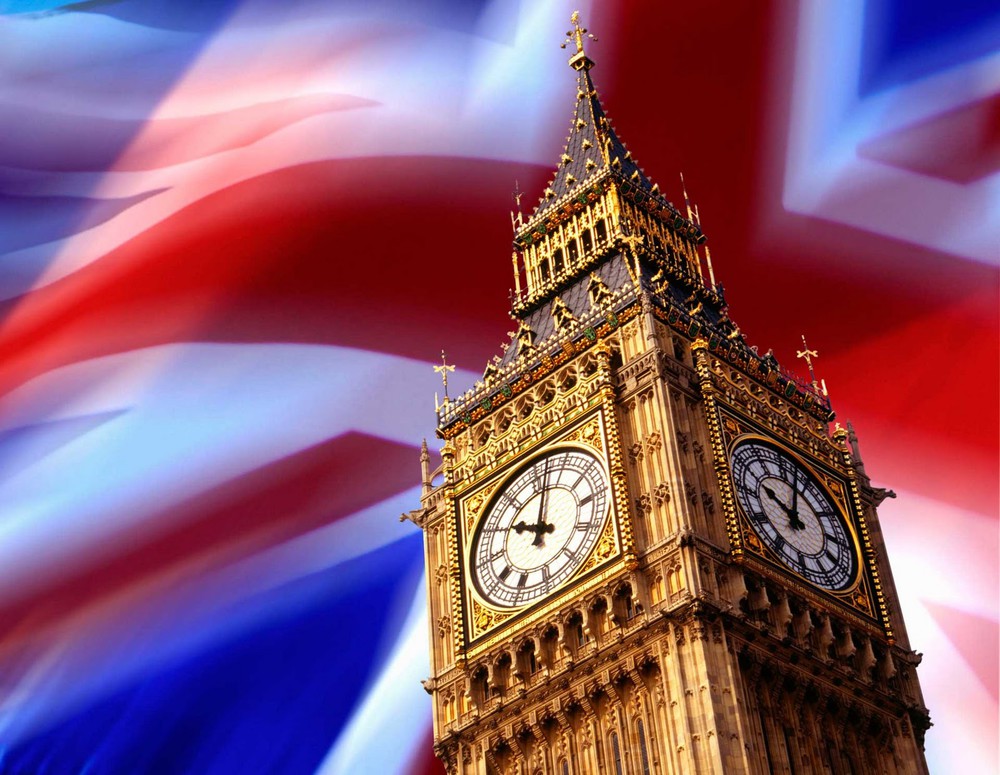 Рекомендовано Вченою радою Мелітопольського державного педагогічного університету імені Богдана Хмельницького(протокол № 9 від 30 березня 2016 р.)Рецензенти:Єнікєєва С. М., доктор філологічних наук, професор, завідувач кафедри англійської філології Запорізького національного університетуБілецька І. О. , доктор педагогічних наук, професор кафедри теорії і практики іноземних мов Уманського державного педагогічного університету імені Павла ТичиниЛінгвокраїнознавство: навчальний посібник  / Укладачі Т.В. Тарасенко, Л.А. Куликова,  Т.В. Коноваленко, Т.Ю. Гурова. – Мелітополь: Видавництво МДПУ, 2016. – 170 с.Навчальний посібник з курсу «Лінгвокраїнознавство» призначений для підготовки бакалавра напрямів: 6.020303 «Філологія. Мова і література (англійська)» та 6.040104 «Географія» 6.020303 «Філологія. Мова і література (англійська)».  Мета посібника – формування у студентів системи сучасних лінгвокультурологічних знань щодо географії, історії, традицій і культури англомовного світу і відповідних особливостей мовної поведінки носіїв мови, що вивчається студентами, а також умінь застосування набутих знань в удосконаленні практики іншомовного спілкування, перекладу та в адекватному лінгвокультурологічному розумінні й використанні англійської мови і мовлення. Навчальний посібник містить теоретичний матеріал, завдання та питання для  аудиторної роботи та самостійного опрацювання, список рекомендованої літератури й електронних ресурсів та додатки. 